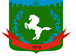 Томская область Томский районМуниципальное образование «Зональненское сельское поселение»ИНФОРМАЦИОННЫЙ БЮЛЛЕТЕНЬПериодическое официальное печатное издание, предназначенное для опубликованияправовых актов органов местного самоуправления Зональненского сельского поселенияи иной официальной информации                                                                                                                         Издается с 2005г.  п. Зональная Станция                                                                         	              № 27 от 13.04.2021ТОМСКАЯ ОБЛАСТЬТОМСКИЙ РАЙОНАДМИНИСТРАЦИЯ ЗОНАЛЬНЕНСКОГО СЕЛЬСКОГО ПОСЕЛЕНИЯРЕШЕНИЕ № 11п. Зональная Станция						                      «13» апреля 2021г.15 очередное собраниеV-ого созываО внесении изменений в решение Совета Зональненского сельского поселения №9 от 19.03.2020г. «О порядке размещения сведений о доходах, расходах, об имуществе и обязательствах имущественного характера депутатов Совета, их супруг (супругов) и несовершеннолетних детей на официальном сайте муниципального образования "Зональненское сельское поселение" и предоставления этих сведений средствам массовой информации для опубликования»В соответствии с федеральными законами от 25 декабря 2008 № 273-ФЗ «О противодействии коррупции», от 3 декабря 2012 № 230-ФЗ, указом Президента Российской Федерации от 23 июня 2014 № 460 «Об утверждении формы справки о доходах, расходах, об имуществе и обязательствах имущественного характера и внесении изменений в некоторые акты Президента Российской Федерации», законами Томской области от 6 мая № 68-ОЗ «О гарантиях деятельности депутатов представительных органов муниципальных образований, выборных должностных лиц местного самоуправления, лиц, замещающих муниципальные должности, в Томской области», от 11 сентября 2007 года № 198-ОЗ «О муниципальной службе в Томской области», протестом Прокуратуры Томского района Томской области от 25.03.2021 №14/1-2021, СОВЕТ ЗОНАЛЬНЕНСКОГО СЕЛЬСКОГО ПОСЕЛЕНИЯ РЕШИЛ:Изложить пункт Г, статьи 5 Положение о порядке размещения сведений о доходах, расходах, об имуществе и обязательствах имущественного характера депутатов Совета Зональненского сельского поселения, их супруг (супругов) и несовершеннолетних детей на официальном сайте муниципального образования "Зональненское сельское поселение" и предоставления этих сведений средствам массовой информации для опубликования к решению Совета Зональненского сельского поселения №9 от 13.03.2020 г. «О порядке размещения сведений о доходах, расходах, об имуществе и обязательствах имущественного характера депутатов Совета, их супруг (супругов) и несовершеннолетних детей на официальном сайте муниципального образования "Зональненское сельское поселение" и предоставления этих сведений средствам массовой информации для опубликования» (далее-Решение) в следующей редакции:«г) сведения о сделках по приобретению земельного участка, другого объекта недвижимости, транспортного средства, ценных бумаг, акций (долей участия, паев в уставных (складочных) капиталах организаций), цифровых финансовых активов, цифровой валюты, если сумма сделки превышает общий доход депутата Совета и его супруги (супруга) за три последние года, предшествующих совершению сделки, а также сведения об источниках получения средств, за счет которых совершена сделка.»Опубликовать данное решение в официальном издании «Информационный бюллетень муниципального образования «Зональненское сельское поселение» и разместить на официальном сайте Зональненского сельского поселения в сети Интернет (http://www.admzsp.ru).Настоящее решение вступает в силу со дня его официального опубликования.Контроль за исполнением настоящего решения возложить на Главу поселения (Главу Администрации) Коновалову Евгению Анатольевну.Председатель Совета Зональненского			сельского поселения                                                                          	Е.А.КоноваловаГлава поселения(Глава Администрации)                                                                      	Е.А.Коновалова